Publicado en Madrid el 05/08/2022 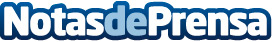 Àticos, los activos blindados del sector inmobiliario, según la red Alfa InmobiliariaSu demanda es superior a la oferta, especialmente en las grandes ciudades donde sus precios pueden ser un 30% superiores y aun así venderse en menos de un mes
Datos de contacto:Pura De ROJASALLEGRA COMUNICACION+34619983310Nota de prensa publicada en: https://www.notasdeprensa.es/aticos-los-activos-blindados-del-sector Categorias: Franquicias Inmobiliaria Finanzas Madrid Emprendedores http://www.notasdeprensa.es